Zgoda rodziców/opiekunów na udział dziecka w zajęciach sportowych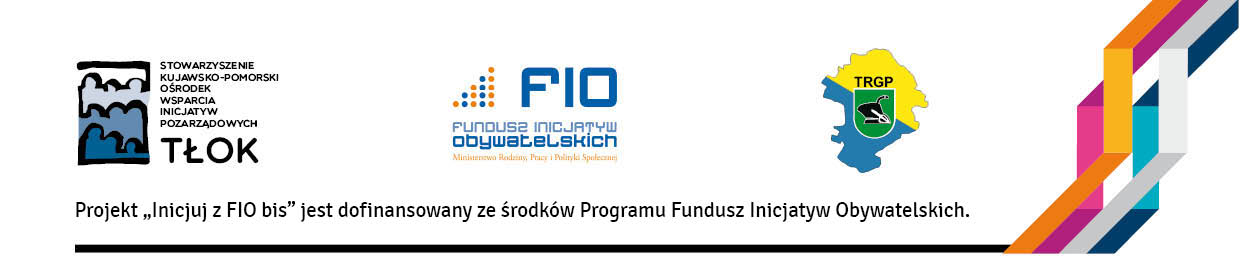 …………………………………………		……………………………………………… imię i nazwisko rodzica/opiekuna 			imię i nazwisko dziecka ……………………………........ 			…………………………............. adres 							PESEL dziecka……………………………………................ tel. kontaktowy rodzica/opekunaOświadczenieWyrażam zgodę na udział syna/córki ………………………………………………...........w zajęciach sportowych organizowanych w ramach projektu Aktywni Markowiczanie.  Jako rodzic (prawny opiekun) zabezpieczę dziecku bezpieczną drogę na zajęcia i jego powrót do domu.  Oświadczam, że wyrażamy zgodę na przetwarzanie naszych danych osobowych zawartych w niniejszym oświadczeniu, dla potrzeb niezbędnych do realizacji procesu rekrutacji (zgodnie z ustawą z dnia 29 sierpnia 1997 r. o ochronie danych osobowych).  Wyrażamy zgodę na przetwarzanie – publikowanie na stronach internetowych organizatora danych osobowych i zdjęć z zajęć.…………………………………………….podpis rodzica/prawnego opiekuna dzieckaINFORMACJA RODZICÓW O DZIECKU1. Przebyte choroby (podać, w którym roku życia, lub wpisać „nie”) : Odra ................................., ospa ................................., różyczka ................................. świnka ....................., szkarlatyna ....................... żółtaczka zakaźna............................ choroby nerek jakie ....................................................................................................... astma .................................... , padaczka ........................... inne choroby .................... ....................................................................................................................................... 2. U dziecka występowały w ostatnim roku lub występują obecnie * (właściwe podkreślić): Drgawki, utraty przytomności, zaburzenia równowagi, omdlenia, częste bóle głowy, lęki nocne, trudności w zasypianiu, tiki, moczenia nocne, częste bóle brzucha, wymioty, krwawienia z nosa, przewlekły kaszel, (lub katar, anginy), duszność, bóle stawów, szybkie męczenie się, niedosłuch, inne ....................................................................3. Dziecko jest uczulone * : tak, nie, jeśli tak podać na co ............................................................... ................................................................................................................................... 4. Dziecko nosi* : okulary, aparat ortodontyczny, wkładki ortopedyczne, inne aparaty 5. Wyrażamy zgodę na hospitalizację, leczenie lub zabiegi operacyjne w przypadku  nieszczęśliwego wypadku naszego dziecka. W razie zagrożenia życia dziecka zgadzam się na jego leczenie szpitalne, zabiegi diagnostyczne, operacje. Data i podpis rodziców: ................................................................. STWIERDZAM, ŻE PODAŁAM(EM) WSZYSTKIE ZNANE MI INFORMACJEO DZIECKU, KTÓRE MOGĄ POMÓC W ZAPEWNIENIU WŁAŚCIWEJ OPIEKI DZIECKU W CZASIE TRWANIA ZAJĘĆ SPORTOWYCH........................ .							 . . . . . . . . . . . . . . .(data)							 (podpis matki, ojca lub opiekuna)